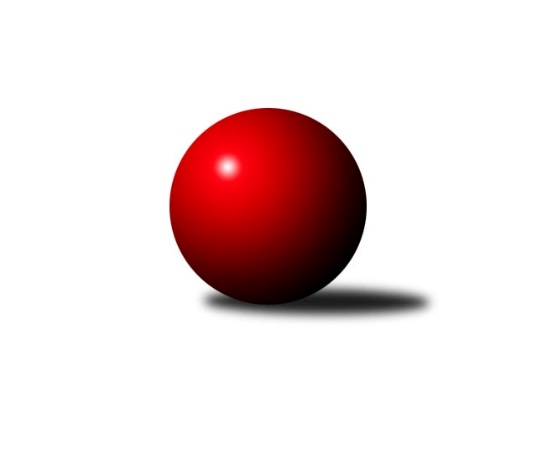 Č.11Ročník 2019/2020	1.12.2019Nejlepšího výkonu v tomto kole: 2631 dosáhlo družstvo SK Podlužan Prušánky BJihomoravský KP1 jih 2019/2020Výsledky 11. kolaSouhrnný přehled výsledků:KK Sokol Litenčice	- TJ Lokomotiva Valtice B	5:3	2462:2385	5.0:7.0	29.11.SK Podlužan Prušánky B	- TJ Sokol Mistřín C	5:3	2631:2607	6.0:6.0	29.11.TJ Sokol Vracov B	- TJ Jiskra Kyjov	2:6	2497:2531	4.0:8.0	29.11.SK Baník Ratíškovice C	- KK Jiskra Čejkovice B	6:2	2487:2398	7.0:5.0	30.11.TJ Sokol Vážany	- TJ Sokol Šanov B	5:3	2587:2522	7.0:5.0	01.12.KC Hodonín	- SK Kuželky Dubňany C	5:3	2561:2479	7.0:5.0	01.12.Tabulka družstev:	1.	KC Hodonín	11	10	0	1	62.5 : 25.5 	83.5 : 48.5 	 2625	20	2.	TJ Sokol Vážany	11	8	1	2	62.0 : 26.0 	87.0 : 45.0 	 2618	17	3.	TJ Sokol Šanov B	11	8	1	2	58.5 : 29.5 	83.5 : 48.5 	 2579	17	4.	SK Podlužan Prušánky B	11	6	1	4	46.0 : 42.0 	65.0 : 67.0 	 2527	13	5.	SK Kuželky Dubňany C	11	6	1	4	45.0 : 43.0 	70.0 : 62.0 	 2500	13	6.	KK Sokol Litenčice	11	5	2	4	49.0 : 39.0 	64.5 : 67.5 	 2504	12	7.	TJ Jiskra Kyjov	11	5	1	5	43.5 : 44.5 	64.0 : 68.0 	 2555	11	8.	TJ Sokol Mistřín C	11	4	2	5	39.5 : 48.5 	61.5 : 70.5 	 2558	10	9.	TJ Sokol Vracov B	11	4	0	7	39.5 : 48.5 	63.0 : 69.0 	 2553	8	10.	KK Jiskra Čejkovice B	11	3	0	8	29.5 : 58.5 	46.0 : 86.0 	 2432	6	11.	SK Baník Ratíškovice C	11	1	2	8	27.0 : 61.0 	49.0 : 83.0 	 2419	4	12.	TJ Lokomotiva Valtice B	11	0	1	10	26.0 : 62.0 	55.0 : 77.0 	 2454	1	 TJ Sokol Vážany	2587	5:3	2522	TJ Sokol Šanov B	Radim Kroupa	 	 230 	 201 		431 	 1:1 	 419 	 	198 	 221		Petr Kesjár	Jozef Kamenišťák	 	 203 	 224 		427 	 1:1 	 434 	 	231 	 203		Michal Stieranka	Petr Sedláček	 	 202 	 192 		394 	 1:1 	 411 	 	201 	 210		Ladislav Kacetl	Radek Loubal	 	 231 	 195 		426 	 1:1 	 431 	 	213 	 218		Jaroslav Klimentík	Petr Malý	 	 238 	 226 		464 	 2:0 	 402 	 	216 	 186		Radek Vrška	Josef Kamenišťák	 	 225 	 220 		445 	 1:1 	 425 	 	203 	 222		Jan Klimentíkrozhodčí: Jiří KramolišNejlepší výkon utkání: 464 - Petr Malý12.kolo19.1.2020	ne	09:00	TJ Sokol Vážany - TJ Lokomotiva Valtice B